     Wednesday Wordsearch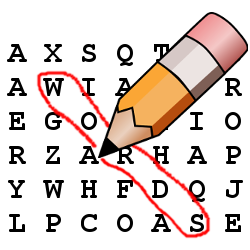       Topic : __________________________________________________________________________________________________________________________________________________________________________________________10.___________________11.___________________12.___________________13.___________________14.___________________15.___________________16.___________________17.___________________18.___________________